   Facultad de Humanidades y Ciencias de la Educación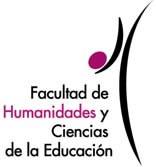    Carrera: Licenciatura en Filosofía   Unidad curricular: Filosofía latinoamericana y uruguaya   Área Temática: Filosofía latinoamericana y uruguayaSemestre: ImparLa unidad curricular corresponde al primer semestre de la carrera según trayectoria sugerida por el plan de estudios: NOEl total de Créditos corresponde a:Modalidad de dictado: Propuesta metodológica del curso:Forma de evaluación (describa) y Modalidad (presencial, virtual u otros):El curso se aprueba: (a) mediante exoneración, con promedio de 6 (seis) en dos parciales. Ninguno de estos puede obtener nota menor a 3 (tres). (b) Examen final en el caso de haberse presentado en los dos parciales y no obtener promedio de 6 (seis), pero habiendo obtenido como mínimo un promedio de 3 (tres) y no menos de 2 (dos) en ninguno de los dos parciales. El estudiante tiene también derecho a un tercer parcial sustitutivo del 1º o el 2º con el cual debe modificar su promedio hasta llegar a la nota mínima requerida para exonerar (6) o para ganar el curso (3), según corresponda. Con respecto a la modalidad, el curso prevé ser dictado de forma presencial.Conocimientos previos requeridos/recomendables (si corresponde):Historia de la Filosofía Antigua, Historia de la Filosofía Medieval e Historia de la Filosofía Moderna.Objetivos:Que la/el estudiante conozca algunas de las expresiones más paradigmáticas de la filosofía que se desarrolla en América Latina y Uruguay, con énfasis en algunos referentes y tópicos de los debates actuales.Contenidos:Unidad ILa cuestión de la existencia y el carácter de una filosofía latinoamericana.Ardao, Arturo (1963), “Filosofía americana y filosofía de lo americano”, en su Filosofía de lengua española, Barcelona: Alfa (pp. 73-78). Ardao, Arturo (1967). “Función actual de la filosofía en Latinoamérica”, en su La inteligencia latinoamericana. Montevideo: UDELAR (pp. 131-140). Roig, Arturo Andrés (2009). “Introducción” y Cap. IX: “La construcción de la filosofía de la historia en la modernidad europea”, de su Teoría y crítica del pensamiento latinoamericano, Buenos Aires: Una Ventana. Roig, Arturo Andrés (1984). Cap. V: “Bolívar y la filosofía de la historia”, de su Bolivarismo y Filosofía Latinoamericana. Quito: FLACSO.Unidad IICuatro “comienzos” paradigmáticos de la filosofía latinoamericana.Martí, José (1891). “Nuestra América” (varias ediciones). Rodó, José Enrique (1900). Ariel (varias ediciones). Vaz Ferreira, Carlos (1963). Lógica viva [1910]. Edición de Homenaje de la Cámara de Representantes del Uruguay, Montevideo. Vaz Ferreira, Carlos (1963). Sobre los problemas sociales [1922]. Edición de Homenaje de la Cámara de Representantes del Uruguay, Montevideo. Mariátegui, José Carlos (1959). “La emoción de nuestro tiempo”, en su El alma matinal: y otras estaciones del hombre de hoy. Lima: Amauta Editora. Mariátegui, José Carlos (1988), capítulos 1, 2 y 3 de su Siete ensayos de interpretación de la realidad peruana [1928]. México: ERA, 1ª reimpresión. Unidad IIILas cuestiones del sujeto, la utopía, la modernidad, la posmodernidad y la transmodernidad.Zea, Leopoldo (1978). “Introducción” a su Filosofía de la historia americana. México: FCE. Dussel, Enrique (1992). 1492 El encubrimiento del otro. El origen del mito de la modernidad. Santafé de Bogotá: Editorial Anthropos. Castro-Gómez, Santiago (1996). Capítulo 1: “Los desafíos de la posmodernidad a la filosofía latinoamericana”, y Capítulo 4: “América Latina, más allá de la filosofía de la historia”, de su Crítica de la razón latinoamericana, Barcelona: Puvill-Editor. Rolnik, Suely (2002). “El ocaso de la víctima. La creación se libera del rufián y se reencuentra con la resistencia”, disponible en http://grupomartesweb.com.ar/textos/textos-prestados/rolnik-suely-el-ocaso-de-la-victima/. Rolnik, Suely (2006). “Geopolítica del rufián (o del chuleo, o del cafishio)”, disponible en http://70.32.114.117/gsdl/collect/revista/index/assoc/HASH011a/801bf971.dir/r67_05not a.pdf. Rolnik, Suely (1989). Capítulo VII de su Cartografía Sentimental: transformações contemporâneas do desejo. Sao Paulo: Estaçao Liberdade. Hinkelammert, Franz J. (1977). Capítulo 1: “Fetiches que matan: la fetichización de las relaciones económicas”, de su Las armas ideológicas de la muerte, Costa Rica: DEI. Echeverría, Bolívar (2000). “El ethos barroco”, en su La modernidad de lo barroco. México DF. ERA Ediciones. Hinkelammert, Franz J. (2006). Capítulo I: “La irracionalidad de lo racionalizado. Comentarios metodológicos sobre la racionalidad instrumental y su totalización”, en su El sujeto y la ley. El retorno del sujeto reprimido. La Habana: Editorial Caminos. Rebellato, José Luis (1995). Capítulo III: “Ética de la liberación y construcción de alternativas”, en su La encrucijada de la ética. Neoliberalismo, conflicto norte-sur, liberación. Montevideo: Nordan Comunidad, Montevideo.Unidad IVÉtica y cultura.Sambarino, Mario (1980). “Sobre la imposibilidad de fundamentar filosóficamente una Ética latinoamericana”, Comunicación presentada en el Congreso Internacional de Filosofía Latinoamericana, Bogotá. Sambarino, Mario (1980). Identidad, tradición, autenticidad. Tres problemas de América Latina. Caracas: Centro de Estudios Latinoamericanos Rómulo Gallegos. Villoro, Luis (1998). “Sobre relativismo cultural y universalismo ético (en torno a ideas de Garzón Valdéz)”, en Volumen de Homenaje a Ernesto Garzón Valdéz. Barcelona: Universidad de Pompen Febre. Fornet-Betancourt, Raúl (2001). Capítulo 1: “Problemas del diálogo intercultural en filosofía”, en su Transformación intercultural de la filosofía. Bilbao: Descleé. Rivera Cusicanqui, Silvia (2010). Capítulo: “Ch’ixinakax utxiwa. Una reflexión sobre prácticas y discursos descolonizadores”, en su Ch’ixinakax utxiwa. Buenos Aires: Tinta Limón (pp. 53-76).Unidad VPolítica y democracia.Lechner, Norbert (1984). Capítulo 1: “Especificando la política”, en su La conflictiva y nunca acabada construcción del orden deseado, Santiago de Chile: FLACSO (pp. 161-184).Nino, Carlo S. (1997). Capítulo 5: “Fundamentos de la concepción deliberativa de la democracia”, en su La constitución de la democracia deliberativa, Barcelona: Gedisa. Hinkelammert, Franz J. (1984). “Prefacio”, y Capítulo II: “El marco categorial del pensamiento neoliberal actual”, en su Crítica de la razón utópica. San José de Costa Rica: DEI. Dussel, Enrique (2006). Tesis 1, 2, 3, 4, 5, 11 y 12 de su 20 tesis de política. México: Siglo XXI editores en coedición con el Centro de cooperación regional para la educación de adultos en América Latina y El Caribe.Bibliografía básica: El resto de la bibliografía se indicará en clase.Año 2022CargoNombreDepartamento/SecciónResponsable del cursoProf. TitularGustavo PereiraFilosofía de la PrácticaEncargado del cursoAsistenteMartín FleitasFilosofía de la PrácticaOtros participantes del cursoAsistentePablo DrewsFilosofía de la PrácticaOtros participantes del cursoProf. Agdo/a. (equivalente)Déborah TecheraÁrea social – CURE MaldonadoOtros participantes del cursoAyudanteKaren WildCEILCarga horaria presencial96 horasTrabajos domiciliariosNOPlataforma EVASITrabajos de campoNOMonografíaNOOtros (describir)TOTAL DE CRÉDITOS13Permite exoneraciónSIÍntegramente presencialSIÍntegramente virtualNOMixto (aclarar cantidad de instancias presenciales por mes)NOTeórico – asistencia libreSISIPráctico – asistencia obligatoriaNONOTeórico - prácticoAsistencia obligatoriaNOAsistencia obligatoria sólo a clases prácticasNOUnidad curricular ofertada como electiva para otros servicios universitariosSICupos, servicios y condiciones: 10 (diez) para el Área Social, 5 (cinco) para otras facultades, y 5 (cinco) para CFE.1.Ardao, Arturo (1987) La inteligencia latinoamericana, Udelar, Montevideo.2.Bautista, Juan José (2014) ¿Qué significa pensar desde América Latina?, Akal, Madrid.3.Dussel, Enrique (1992) 1492 El encubrimiento del otro. El origen del mito de la modernidad, Editorial Antropos, Santafé de Bogotá.4.Hinkelammert, Franz (2002) Crítica de la razón utópica, Editorial Desclée de Browrer, S.A., Bilbao.5.Mariátegui, José Carlos (1988) Siete ensayos de interpretación de la realidad peruana [1928], ERA, 1ª reimpresión, México.6.Martí, José (1891) Nuestra América (varias ediciones).7.Rebellato, José Luis (1995) La encrucijada de la ética. Neoliberalismo, conflicto norte-sur, liberación. Nordan Comunidad, Montevideo.8.Rodó, José Enrique (1900) Ariel (varias ediciones).9.Roig, Arturo Andrés (2009) Teoría y crítica del pensamiento latinoamericano, Una ventana, Buenos Aires.10.Vaz Ferreira, Carlos (1963) Lógica viva [1910] y Sobre los problemas sociales [1922], Edición de Homenaje de la Cámara de Representantes del Uruguay, Montevideo.